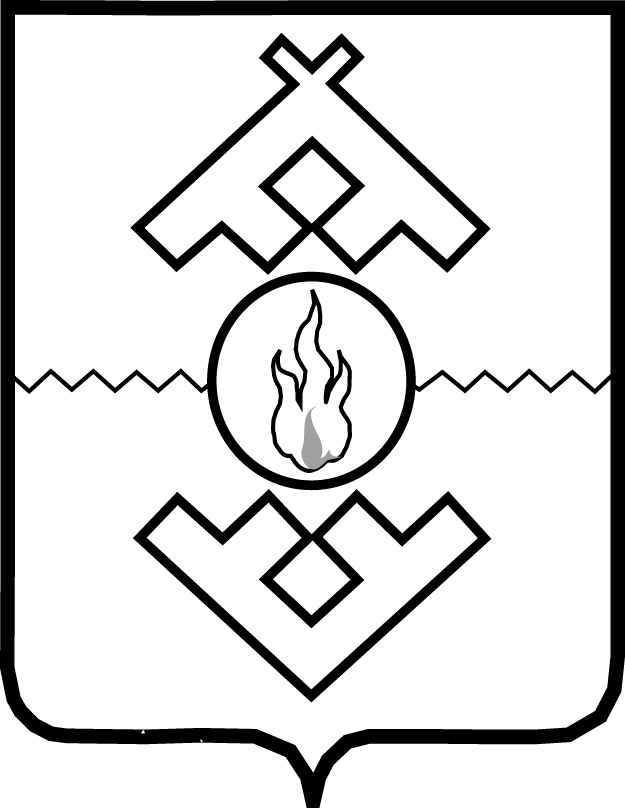 Департамент здравоохранения,труда и социальной защиты населенияНенецкого автономного округаприказот ____ ________ 2019 г. № г. Нарьян-МарО внесении изменения в Положение о порядке и условиях предоставления из окружного бюджета государственным бюджетным учреждениям Ненецкого автономного округа, подведомственным Департаменту здравоохранения, труда и социальной защиты населения Ненецкого автономного округа, субсидий на иные целиВ соответствии с пунктом 1 статьи 78.1 Бюджетного кодекса Российской Федерации, постановлением Администрации Ненецкого автономного округа от 16.05.2017 № 163-п «О Порядке предоставления из окружного бюджета субсидий бюджетным и автономным учреждениям Ненецкого автономного округа на иные цели», ПРИКАЗЫВАЮ:1. Внести в Приложение 1 к Положению о порядке и условиях предоставления из окружного бюджета государственным бюджетным учреждениям Ненецкого автономного округа, подведомственным Департаменту здравоохранения, труда и социальной защиты населения Ненецкого автономного округа, субсидий на иные цели, утвержденному приказом Департамента здравоохранения, труда и социальной защиты населения Ненецкого автономного округа от 05.12.2017 № 81 (с изменениями, внесенными приказом Департамента здравоохранения, труда и социальной защиты населения Ненецкого автономного округа от 06.06.2019 № 20), изменение, дополнив строками 53 - 55 следующего содержания:«».2. Настоящий приказ вступает в силу со дня его официального опубликования и распространяет свое действие на правоотношения, возникшие с 1 июля 2019 года.Руководитель Департамента здравоохранения, труда и социальной защиты населения Ненецкого автономного округа                                                     С.А. Свиридов53Субсидия ГБУЗ НАО «Ненецкая окружная больница» на приобретение расходных материалов медицинского назначения для оказания специализированной медицинской помощиРасходы на приобретение материальных запасов медицинского назначения в реанимационное, эндоскопическое и операционное отделения) для оказания специализированной медицинской помощи населению.54Субсидии бюджетным учреждениям на финансовое обеспечение содержания «Колл-центра» Расходы на содержание отделения «Колл-центра»55Субсидии бюджетным учреждениям на содержание регионального центра организации первичной медико-санитарной помощи Расходы на содержание регионального центра организации первичной медико-санитарной помощи